				   Н.ТАЛАХ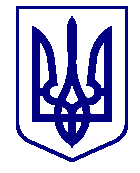 ВАРАСЬКА МІСЬКА РАДАВИКОНАВЧИЙ КОМІТЕТП Р О Є К Т      Р І Ш Е Н Н Я10.07.2023			     	       м.Вараш		    № 288-ПРВ-23-7114Про затвердження рішеньжитлово-побутової комісії військової частини 3045 НГУРозглянувши лист військової частини 3045 НГУ від 21.06.2023 вих.№354/1, враховуючи пропозиції громадської комісії з житлових питань виконавчого комітету Вараської міської ради (протокол від 06.07.2023 №6001-ПТ-96-7114-23), на підставі пункту 2 частини першої статті 39 Житлового кодексу України, абзацу другого пункту 21 Правил обліку громадян, які потребують поліпшення житлових умов, і надання їм жилих приміщень в Українській РСР, затверджених постановою Ради Міністрів УРСР і Укрпрофради від 11 грудня 1984 року №470, керуючись підпунктом 2 пункту а частини першої статті 30, частиною шостою статті 59 Закону України «Про місцеве самоврядування в Україні», виконавчий комітет Вараської міської ради   ВИРІШИВ:1. Затвердити рішення житлово-побутової комісії військової частини 3045 Національної гвардії України, а саме: витяг з протоколу від 25.01.2023 №2 «Зарахування на квартирний облік частини»; витяг з протоколу від 28.02.2023 №3 «Зарахування на квартирний облік частини»; витяг з протоколу від 04.05.2023 №5 «Постановка на квартирний облік частини»; витяг з протоколу від 20.06.2023 №7 «Постановка на квартирний облік частини».2. Контроль за виконанням рішення покласти на заступника міського голови Романа ХОНДОКУ.Міський голова                             	                   	 	 Олександр МЕНЗУЛ